Referral to Occupational Therapy Driving Assessment Participant DetailsURN:			Sex:	  Male        FemaleFamily name:			Phone (Home):		Given name:			Phone (Work):		Address:  			Email Address: 		Date of Birth:			Country of Birth: 		Discharge Information (if different to above)Address:			Phone (Best):		Aboriginal/Torres Strait Islander Status:   N/A        Aboriginal         Torres Strait Islander        Both Aboriginal and Torres Strait Islander Key Contacts:  General Practitioner: Full Name: 			Phone (Work):		Practice Name: 			Fax (Work):		  Emergency Contact / NOK:Full Name: 			Phone (Best):		Driving Assessment Risk Screening: 
To assist us in managing the referral, please complete the following checklist: If multiple factors are identified, please contact Alliance Rehabilitation Driver Assessment Occupational Therapist BEFORE completing this referral.  Co morbidity of the following diagnoses as per evidence/Austroads Fitness to Drive Guidelines (2016):	  Dementia >24 months	  Post intracranial surgery	  Parkinson’s disease	   Significant acquired brain injury	  Epilepsy	  Multiple sclerosis	  NIDDM or IDDM	  Cardiac arrest with chance of recurrence or 	  Recent stroke or TIA	        other heart condition  Attention deficits or Autism spectrum disorder (please circle)  Any history of syncope / blackouts  Significant mental health conditions impacting cognition, concentration, attention  Use of Benzodiazepines or Tricyclic antidepressants Please attach list of current medications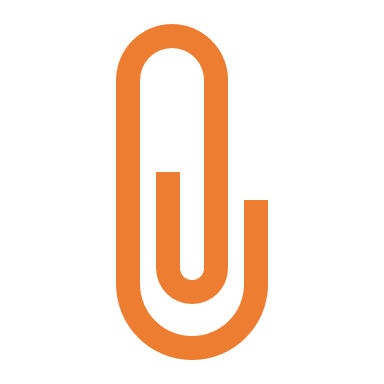 Licence DetailsLicence Type:			Licence Number:			Expiry Date:		Vehicle/s Driven:					Assessment Vehicle Requirements:	  Manual        Automatic- Please encourage participant to be assessed in the vehicle they usually drive and not related to categoryLicence ConditionsCurrent Licence Conditions:  A (auto only)     S (spectacles to be worn)     V (vehicle modifications)     M (medical condition)     OtherIf Medical condition exists, what is the current medical certificate expiry date:		BehaviourAre there any concerns regarding the client’s ability to control anger/emotions?:    Yes     NoAttitude toward assessment:     Understanding     Compliant     Resistant     Hostile   Medical HistoryPhysical  Impaired     not impaired   Yes, Modifications likely      No, modifications are not likelyVision  Impaired      not impaired   Yes, Assessment required      No, an assessment is not required  Participant informed computerised perimetry assessment / visual acuity and visual field testing by ophthalmology is required for all Occ. Therapy Driving Assessments.Cognition  Impaired      not impaired Please see below for further information.Cognitive Screening / Neuropsychology Assessment  Occupational Therapy cognitive screening required & adequate for on road assessment to proceed. (If concerns are identified this will be escalated to referring Dr or Neuropsychologist for further consideration prior to proceeding). OR//  Neuropsychology Assessment required PRIOR to proceeding with on road assessment.  Please include details of neuropsychology assessment bookings: Urgency of Referral  Urgent- public safety risk   Requires appointment according to regular system of availability/ waiting listPlease indicate below what advice you have provided to your client regarding their driving status whilst awaiting assessment:  Must not drive whilst awaiting OT driving assessment  May continue to drive whilst awaiting OT driving assessment  May drive with conditions (list) whilst awaiting OTDA:Medical Certification to participate in on-road assessmentPlease include a Qld Gov Medical Certificate for Motor Vehicle Driver (Form 3712): If participant has been informed not to drive/ or licence suspension for medical reasons has been enacted, this form must be completed with licence conditions to include “for occupational therapy driving assessment and rehabilitation purposes only” please include any other relevant conditions or information as appropriate.The form can be located here: https://www.support.transport.qld.gov.au/qt/formsdat.nsf/forms/QF3712/$file/F3712_CFD.pdfReferrer Details: Referrer Name:			Provider Number:		Discipline:			Phone (Work):		Hospital/Clinic:			Fax (Work):		Hospital/Clinic:			Email: 		Signature:			Date		  Yes, Austroads Fitness to Drive Guidelines were considered/consulted when making this referral Please attach discharge summary or relevant medical reports including current medication listsDriving Assessment referrals are managed by Alliance Rehabilitation, email to reception@alliancerehab.com.auN.B Referral must be in PDF format. Referral form is required for collection of demographic data and to identify if rehab episode is required concurrent to driving referral.Diagnosis/Date of Onset:
Details if known:
Additional Details:
Please list:
